Advanced Machining Lab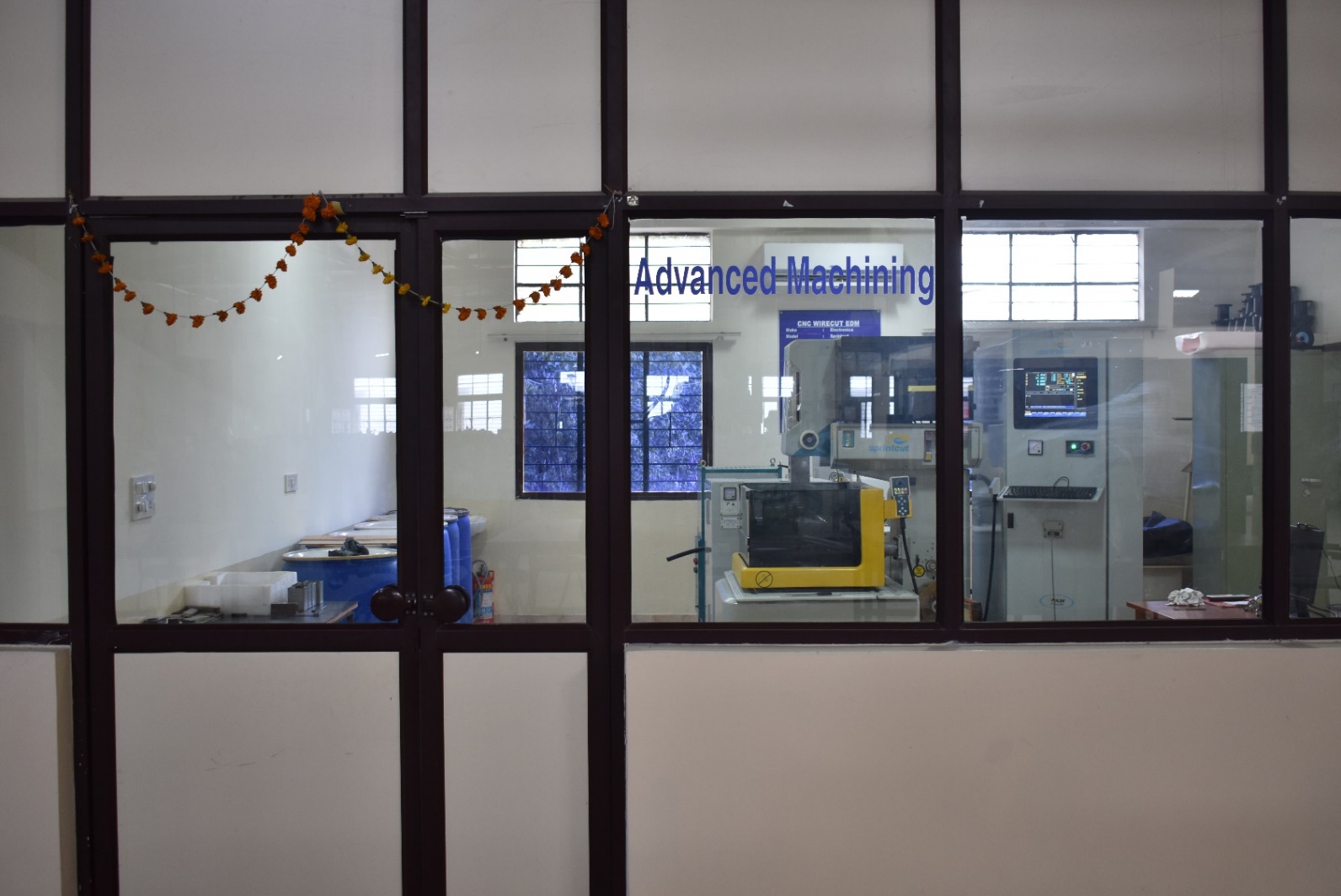 CNC WIRECUT EDMMake				:	ElectronicaModel				:	SprintcutSpecifications: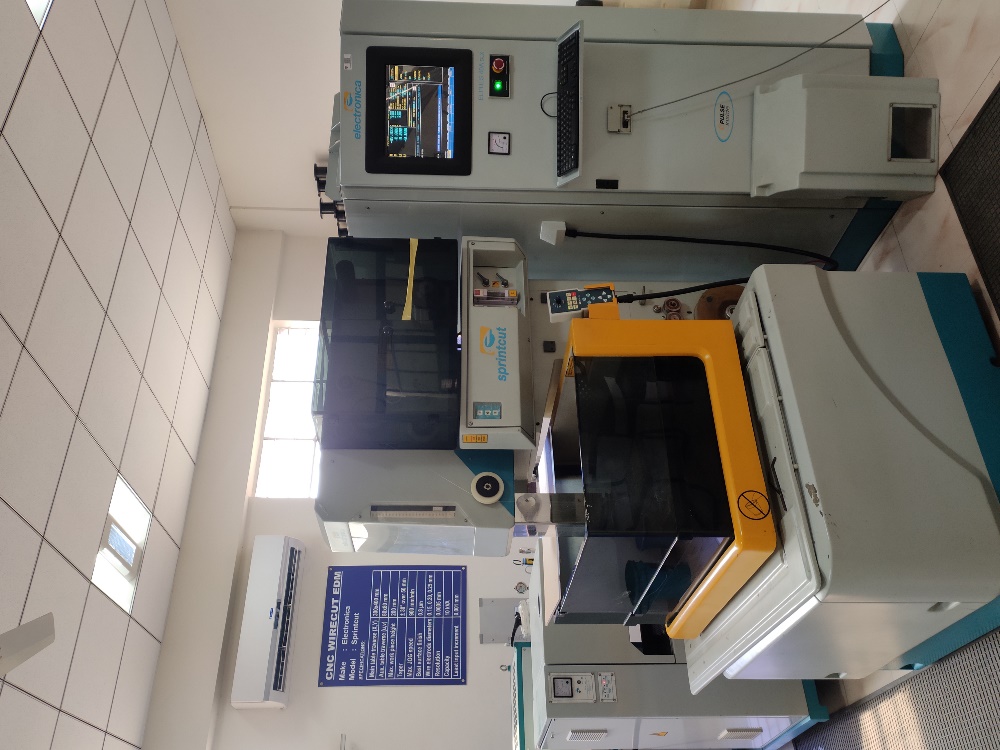 ELECTRO CHEMICAL MACHINING SYSTEM(Table Top Model)Make		: METATECH IndustriesModel 	: ELECTRO-MSpecifications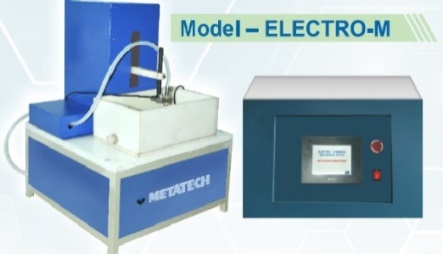 Main table traverse     (X,Y)300 mm x 400 mmAux. table traverse   (u,v)80 x 80 mmMax. work piece height200 mmTaper ± 30° over 50 mmMax. JOG speed900 mm/minBest surface finish 0.8 µmWire electrode diameter0.25(std.), 0.15, 0.2 mm (opt.) Resolution0.0005 mmLeast input increment0.001 mmCapacity 10 kVATool Area300 mm2 (10x30mm or 15x20mm)Cross Head Stroke40mmSupplySingle phase 230V. A.CElectrical Output Rating0-100Amps and Voltage 0-25V  DCTool Feed Rate0.2 to 1 mm/minMachining Time0 to 1999seconds